Headteacher’s Newsletter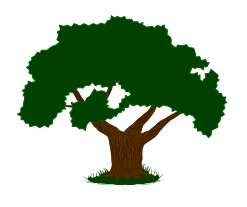 20/1/23Dear Parents and Carers,I hope that you and your families are well.Cold weatherPlease could you make sure that you child has gloves and a hat with them when it is very cold – I have noticed some children with very cold hands. We will usually keep the children inside if the playgrounds are slippery but if it is safe, then the children will go outside during the day.Deodorant in schoolSome of our older girls are bringing deodorant to school for after PE. This is fine but for health and safety reasons, they may only bring a roll-on and not a spray.Nursery PlacesPlease note that we have nursery places available. We have excellent nursery provision at school with highly skilled staff. Children may start as soon as they are three. We welcome visits from prospective parents and application forms are available at the office.Latin in KS2As you may be aware, all pupils in KS2 are required to study a foreign language. We have decided that we will be moving from French to Latin. \there is a lot of research and evidence from other school, that studying Latin helps children with spelling and reading. This is because many words in English come from Latin. Pupils in KS2 will be having a short lesson every week. Please ask your child’s class teacher if you have any questions or would like to see the resources we are using or see myself or Mrs Begum.Unwanted uniformIf you have any items of school uniform that are in good condition but are no longer used, then please could you bring them into school so we can pass them on to other families.AttendanceThe school target for attendance is 96%. Last week attendance was 93.4%However, 6 pupils were missing from school because of visits abroad during term time.The number of families who take their children out of school during term time is the main cause of our attendance figures being low. Missing learning for a holiday or visit abroad has a serious effect on children’s progress. I will not authorise holiday or visits abroad during term time and, in line with national policy. Fines will be issued and children may lose their place at school.Parents drop-inParents will be invited to watch science lessons in school over the next two weeks. Please do attend if you can. Our aim is to share with you what your children are learning about in school so that you will be able to support them at home. Your child will let you know when their class drop-in will be.If you have any questions or concerns, please speak to your child’s teacher or either myself or Mrs Begum – we will be happy to help.With kind regards, Mrs H Edge